		          Beaver College of Health Sciences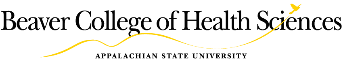 Application for Independent StudyIndependent study comprises a course of study which is not available in the regular curriculum and for which the student has the appropriate background. It is offered at three levels: 2500, 3500, and 5500. Anyone seeking to pursue Independent Study must be a candidate for a degree from Appalachian or must be working for teacher licensure.Student's Full Name (please print) _____________________________________________________________Student's ASU PO Box # _______________________________ Student's Telephone ____________________Academic Class (circle) Sr  Jr  So  Fr 	GPA Previous Semester ______ Cumulative GPA ___________Course Number _____________ Title of Study Project_____________________________________________Reasons for undertaking study project:Academic preparation: relevant courses completed (graduate students list only graduate and senior-graduatecourses) and all independent courses, including those you are presently taking.Independent Course Name(s) Grade Instructor_____________________________________________________Other Relevant Course Name(s) and Number(s)____________________________________________________Complete a statement of the study project on the Independent Study Outline (attached)Consent of InstructorI agree to direct the Independent Study of___________________________________________________________ during (circle)Fall    Spring     1st Summer     2nd Summer    _______ (year) for _______ hours of credit.Signature of Instructor _____________________________________Application approved (circle) Yes    No    Signature of Chairperson_____________________________INDEPENDENT STUDY OUTLINECourse DescriptionObjectives of the Independent StudyRequirements (e.g., exams, research papers, evaluation criteria)Reading ListSchedule for ConferencesStudent's Signature _________________________Guidelines for Independent Study CoursesIndependent Study is a special course, not listed in the regular curriculum, in which the student designs aproject and then pursues it under the guidance of an instructional staff member who serves as a consultant forthe student during the course of study. Independent Study must be approved by the faculty member who willdirect the student's work, the chairperson, and the Dean or the Dean’s designee. Anyone wishing to pursue an Independent Study must be a candidate for a degree at Appalachian or working toward teacher certification.GUIDELINESAn undergraduate student may take no more than 4 semester hours of Independent Study in any one term.2. No more than 6 semester hours of Independent Study may be counted toward the undergraduate major,      and no more than 3 semester hours for the minor.     3. Graduate students are limited by the Graduate Bulletin to a total of 6 semester hours in Independent Study,     and they must have on file a Course of Study and the Admission to Candidacy Form.    4. A faculty member should direct no more than two different Independent Study courses in any one term.     5. These guidelines define policy in ordinary circumstances, although the department chairperson because of     hardship or for some other extraordinary cause may make exceptions.APPROVAL PROCEDURES1.The student will confer with a faculty member who may serve as the director of an Independent Study.2. If the faculty member agrees to supervise the Independent Study project, the Independent Study form iscompleted and a written prospectus drawn up. Both are presented to the department chairperson.3. If the department chairperson approves, she/he will determine, in consultation with the faculty member, thenumber of semester hours credit for the project and sign the Special Course Form authorizing registrationfor the Independent Study. The proposal must then be approved in the Office of Advising and Academic Support of the Beaver College of Health Sciences (102 Edwin Duncan Hall) and in the case of a graduate level Independent Study, by the Dean ofGraduate Studies and Research. After the student obtains the necessary signatures, the Special CourseForm is taken to the Registrar's Office and the student is registered for the Independent Study.The department chairperson will maintain a copy of the application form and the prospectus in the departmentalfiles. A copy of both will be supplied to the Executive Director of the Beaver College of Health Sciences Office of Advising and Academic Support. 